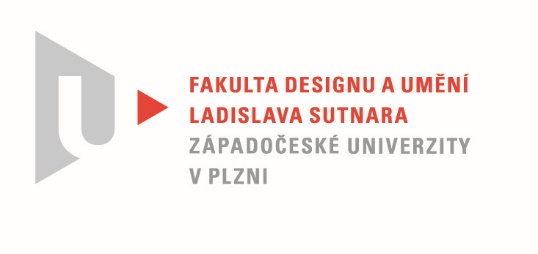 Protokol o hodnoceníkvalifikační práce 1. OTNázev bakalářské práce: INTERVENCE DO EXTERIÉRUPráci předložil student:  Michaela SVOBODOVÁStudijní obor a specializace: Design, specializace Design nábytku a interiéruHodnocení vedoucího prácePráci hodnotil: MgA. Štěpán Rous, Ph.D.Cíl práce  Formálně  bylo vytvořeno, opraveno to, co bylo slíbeno.  Fakticky kvalita výstupu odpovídá obvyklým požadavkům kladeným na posuzovaný typ kvalifikační práce.Stručný komentář hodnotitele  Studentka opravila a revidovala bakalářskou práci a považuji dílo za splněné.Návrh na prostor určený ke společenským událostem a volno časové zábavě je v neurážlivé a kultivované formě designu, architektuře.   Nijak významně nevybočuje ze standardních návrhů na realizaci tohoto tématu. Přesto je ale design funkční a esteticky kultivovaný. Model je o poznání zdařilejší, pokud mohu soudit z fotografií.  Studentku hodnotím kladně i z pohledu minulosti, kdy její práce byly zdařilé viz. historie v textové části.Vyjádření o plagiátorstvíPředkládané dílo není plagiátem.4. Navrhovaná známka a případný komentářNavrhuji hodnotit známkou Velmi dobře.Datum: 14. 8. 2022	 						MgA. Štěpán Rous, Ph.D.Tisk oboustranný